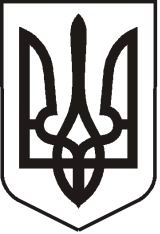  УКРАЇНАЛУГАНСЬКА   ОБЛАСТЬПОПАСНЯНСЬКА  МІСЬКА  РАДАВИКОНАВЧИЙ КОМІТЕТРIШЕННЯ 15 грудня 2017 р.                                     м. Попасна	                                              №  117Про схвалення проекту Програми  з питань соціального захисту  та соціального забезпечення населення  м. Попасна на 2018 рікЗаслухавши   інформацію  заступника   Попаснянського   міського голови Гапотченко І.В. щодо проекту Програми  з питань соціального захисту  та соціального забезпечення населення  м. Попасна на 2018 рік, з метою фінансової підтримки громадян, які опинилися у скрутному  матеріальному становищі,  міської ветеранської організації, а також літнього оздоровлення дітей із малозабезпечених сімей, керуючись  ст.ст.25, 52 Закону України «Про місцеве самоврядування в Україні»,   виконавчий комітет Попаснянської  міської радиВИРІШИВ:Схвалити проект  Програми  з питань соціального захисту  та соціального забезпечення населення  м. Попасна на 2018 рік (додається) та винести її на розгляд чергової сесії Попаснянської міської ради. Контроль за виконанням даного рішення покласти на заступника міського голови Гапотченко І.В.      Міський голова                                                                                    Ю.І. Онищенко                     	                                                                             Додаток                                                     до рішення  виконкому                                                     міської ради                                                     від  15.01.2017 № 117Проект ПРОГРАМИз питань соціального захисту  та соціального забезпечення населенням. Попасна на 2018 рікПОЯСНЮВАЛЬНА ЗАПИСКАПрограма соціального захисту та соціального забезпечення населення розроблена згідно з Законом України «Про місцеве самоврядування в Україні», Бюджетним кодексом України, Постановою  Кабінету Міністрів  України від   31.01.2007 № 99    «Про   затвердження Порядку надання допомоги на поховання деяких категорій осіб виконавцю  волевиявлення померлого або особі, яка зобов'язалася поховати померлого», Положенням про виплату матеріальної допомоги з коштів міського бюджету, затвердженим   рішенням   міської ради шостого  скликання від  27  жовтня  2016 року  № 80/21 (зі змінами).           Відповідно  до своїх повноважень, на виконання Законів України, Указів та розпоряджень Президента України, постанов і розпоряджень Кабінету Міністрів України органи місцевого самоврядування і виконавчої влади повинні забезпечувати реалізацію соціальної політики та соціального  забезпечення населення міста, що включає матеріальну допомогу незахищеним  верствам населення та соціальну підтримку ветеранської організації та дітей на підвідомчий території.  ПаспортПРОГРАМИз питань соціального захисту  та соціального забезпечення населенням. Попасна на 2018 рікІ.Загальні положення програмиПрограма соціального захисту та соціального забезпечення населення розроблена згідно з Законом України «Про місцеве самоврядування в Україні», Бюджетним кодексом України, Постановою  Кабінету Міністрів  України від   31.01.2007 № 99    «Про   затвердження Порядку надання допомоги на поховання деяких категорій осіб виконавцю  волевиявлення померлого або особі, яка зобов'язалася поховати померлого» , Положенням про виплату матеріальної допомоги з коштів міського бюджету, затвердженим   рішенням  міської ради шостого  скликання від  27  жовтня  2016 року  № 80/21( зі змінами).           ІI. Мета Програми	Головною метою Програми є створення необхідних умов для вирішення найбільш гострих соціальних проблем пенсіонерів, одиноких громадян, інвалідів та малозабезпечених сімей, ветеранів війни та інших категорій населення, що потребують допомоги соціальної та матеріальної.Програма є комплексом заходів, спрямованих на поліпшення добробуту людей, виявлення найбільш незахищених, обездолених, надання їм практичної допомоги. ІІІ. Пріоритетні завдання:- надання матеріальної  підтримки сім’ям з дітьми: багатодітним, неповним   сім’ям, сім’ям, де виховуються діти - інваліди, діти, позбавлені батьківського піклування;- надання матеріальної  допомоги малозабезпеченим пенсіонерам, інвалідам,  жителям м. Попасна у випадку складних життєвих обставин (необхідність довготривалого лікування, придбання засобів реабілітації, проведення ремонту помешкань у зв’язку з військовими діями, пожежею та ін.);- підтримка міської ветеранської організації;- оздоровлення дітей із малозабезпечених сімей.ІІІ. Перелік заходів і завданьIV. Джерела покриття витрат на реалізацію ПрограмиФінансове забезпечення Програми здійснюється за рахунок міського бюджету. Фінансування заходів Програми здійснюватиметься у межах видатків, що передбачаються у бюджеті міської ради.V. Координація та контроль за ходом виконання ПрограмиКоординацію та контроль за ходом виконання Програми здійснює постійна комісія Попаснянської міської ради з питань законності, регламенту, депутатської діяльності, етики,освіти, культури, спорту, соціальної політики та охорони здоров’я. Виконавчий комітет міської ради звітує про виконання програми на сесії Попаснянської міської ради за підсумками року.                     Міський  голова                                                               Ю.І. ОнищенкоНазваПРОГРАМА з питань соціального захисту  та соціального забезпечення населення  м. Попасна на 2018 рікПідстава для розробленняЗакон України «Про місцеве самоврядування в Україні», Бюджетний кодекс України, Постанова  Кабінету Міністрів  України від   31.01.2007 №99    «Про   затвердження Порядку надання допомоги на поховання деяких категорій осіб виконавцю  волевиявлення померлого або особі, яка зобов'язалася поховати померлого» , Положення про виплату матеріальної допомоги з коштів міського бюджету,  затверджене   рішенням  міської ради шостого  скликання від  27  жовтня  2016 року  № 80/21 (зі змінами).  Розробники ПрограмиВиконавчий комітет Попаснянської міської ради Виконавці  ПрограмиВиконавчий комітет Попаснянської міської радиУчасники ПрограмиПопаснянська міська радаТермін реалізації Програми2018 рік Обсяги та джерела фінансування Програми325,0 тис.грн.Очікувані результати  виконання ПрограмиПокращення соціального захисту населення та  підвищення рівня життя Контроль за виконанням ПрограмиЗдійснює постійна комісія Попаснянської міської ради з питань законності, регламенту, депутатської діяльності, етики, освіти, культури, спорту, соціальної політики та охорони здоров’я.№ п/пНайменування витрат Відповідальні особиТермін Сума витрат, (тис. грн.)Одноразова матеріальна допомога громадянам, які опинилися у скрутному матеріальному  становищі, та допомога на поховання померлих безробітних громадян містаБондаренко С.І.Гапотченко І.В.Степанова В.М.Омельченко Я.С.Протягом року250,02.Здійснення заходів щодо літнього оздоровлення дітей у оздоровчих закладахГапотченко І.В.Омельченко Я.С.За необхідністю50,03.Підтримка міської ветеранської організації Гапотченко І.В.Омельченко Я.С .Шингірій  С.О.Протягом року25,0ВСЬОГО:325,0№Джерело фінансуванняСума, тис. грн1Міський бюджет на 2018 рік325,0Всього:325,0